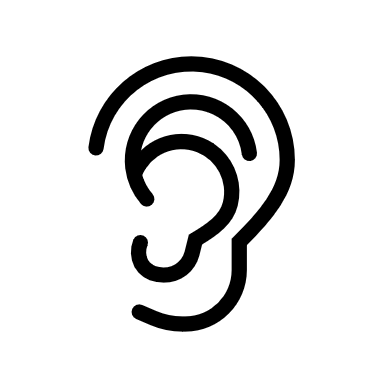 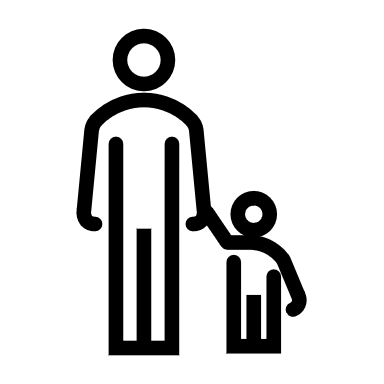 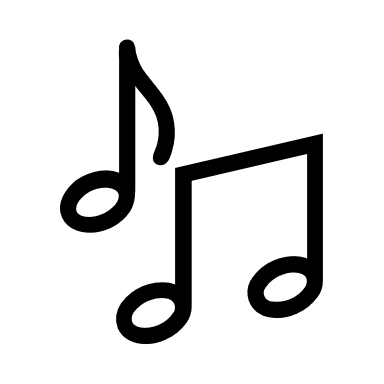 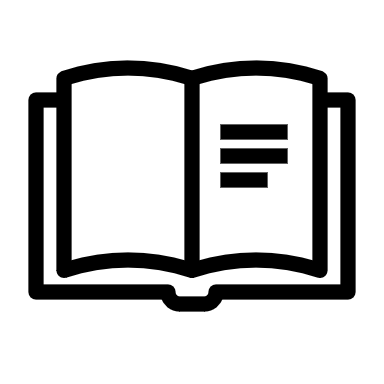 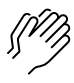 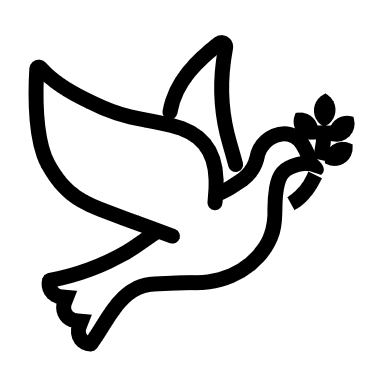 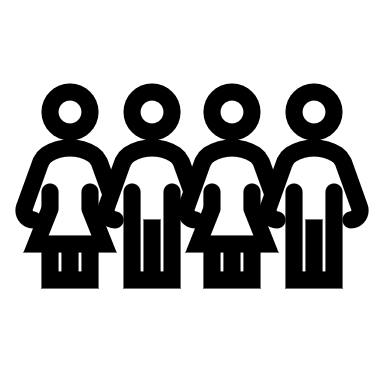 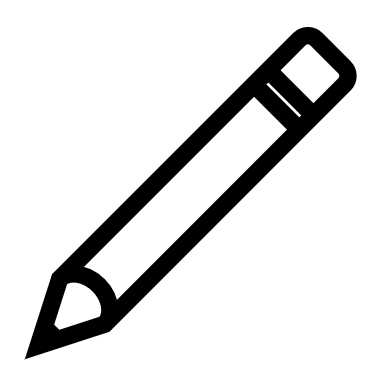 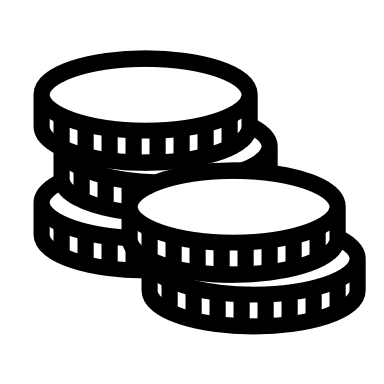 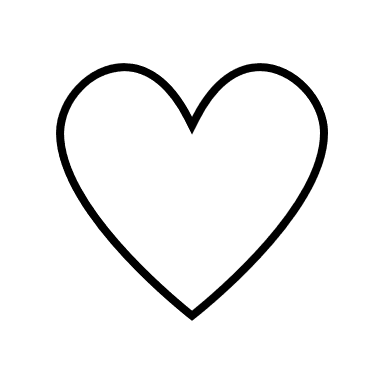 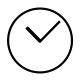 (Kids – use your worship packet and the tools listed at the end of the bulletin to do all these things.)Southminster Presbyterian Church 5th Sunday after Pentecost or the 122nd Sunday of CovidJuly 10, 20229:30 a.m. Find the link for the service on one of these sites:1) our Facebook page: https://www.facebook.com/SouthminsterGlenEllyn/
2) our web site: https://www.southminsterpc.org/worship-videos
3) our YouTube channel:
https://www.youtube.com/channel/UCPgWICngOvkmR1OXgCG_wiA/videosNote that we’ve had difficulties streaming on YouTube the past couple of weeks. We believe the problem is resolved, but if you still have trouble accessing our service on YouTube, please try the FaceBook feed.If the video feed is interrupted during the service, we will continue to record and then post the full video on Facebook and our web site as soon as possible.   1	Gathering Music:	O for a World; We Wait the Peaceful Kingdom; 
 		Restore in Us, O God; Goodness Is Stronger than Evil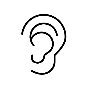 Our PowerPoint today is “Happy Anniversary, Linda and Paul!”   2	Welcome and Announcements 3	Prelude:             	Menuet    		Franz Joseph Haydn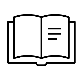  4 	Lighting the Candles 	(Romans 15:13)May the God of hope fill you with all joy and peace in believing, 
so that you may abound in hope by the power of the Holy Spirit. 5	Call to Worship  	   		Leader:	Come seeking God’s healing and wholeness.	People:	Lord, help us whenever possible to live in peace with others.	Leader:	We seek reconciliation;	People:	We seek healing and forgiveness.	Leader:	We worship the one who was betrayed, denied, abused, and put to death;	People:	We worship the one who rose from the tomb and came to those 
 		who denied and abandoned him.	All:	May we worship God and walk in God’s ways. 6	Hymn: Grace Alone   (all) 	 		p. 14, blue supplement  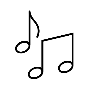  7	Prayer of Confession: 		Loving God, we confess that we do not always love our neighbor or one another. We confess that we have despised others, even to the point of hatred. We confess that we have been hurt by others. We confess that forgiveness and reconciliation at times are just impossible for us, but we know that nothing is impossible in you. We are seeking your healing and wholeness. Help us to live in peace with others and dare to love. In Jesus’ name, we pray. Amen.            	(Time of silence for personal prayer and confession)    	  8	Declaration of the Grace of God/Assurance of Pardon    	(Titus 3:4-6, edited) 	Leader:	Through the loving kindness of God our Savior, we are saved,	People:	Not by our righteousness, but by God’s mercy.	Leader:	The Holy Spirit has been poured on us through Jesus Christ.	People:	We are forgiven!	All:	Thanks be to God. 9	Response 288:  	Spirit of the Living God   (sing 2 times)Spirit of the living God, fall afresh on me.
Spirit of the living God, fall afresh on me.
Melt me; mold me; fill me; use me.
Spirit of the living God, fall afresh on me.CCLI Song # 23488Daniel Iverson© Words: 1935. Renewed 1963 Birdwing Music (Admin. by Capitol CMG Publishing)Music: 1935. Renewed 1963 Birdwing Music (Admin. by Capitol CMG Publishing)For use solely with the SongSelect® All rights reserved. CCLI License # 21214429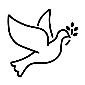 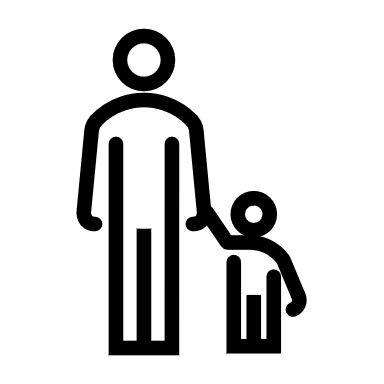 10	The Passing of the Peace                                11	Word with Children 		Blair Nelson 	                 Children worshiping in the sanctuary, please come forward.11a	Jesus Loves MeJesus loves me! This I know,
For the Bible tells me so.
Little ones to him belong.
They are weak, but he is strong.Yes, Jesus loves me! Yes, Jesus loves me!
Yes, Jesus loves me! The Bible tells me so.Public domain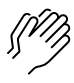 12	Prayer for Illumination     13    Scripture Lessons: Matthew 5:21-24  	 	Pew Bible, p. 4 (N.T.) 	                                  Matthew 18:15-20		Pew Bible, p. 20 (N.T.)14    Sermon:    	“Mike, David, and Doug”  	Children, as you listen to the sermon, you may want to choose an activity 
from the children’s packet that will help you think about what you hear in the sermon. 
Children present in worship may choose to go to Kids’ Corner.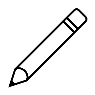 15	Saying What We Believe/Affirmation of Faith  (unison)            
 			                      from The Confession of Belhar (10.1-10.3)We believe in the triune God, Father, Son and Holy Spirit, who gathers, protects and cares for the church through Word and Spirit. This, God has done since the beginning of the world and will do to the end. We believe in one holy, universal Christian church, the communion of saints called from the entire human family. We believe that Christ’s work of reconciliation is made manifest in the church as the community of believers who have been reconciled with God and with one another[.]16	Hymn 693:   Though I May Speak (The Gift of Love)   (all 3 verses)         17	Prayers of the People and the Lord’s Prayer    		Leader:	Lord, in your mercy, 		People:	hear our prayers.   The Lord’s Prayer:Our Father who art in heaven, hallowed be thy name. Thy kingdom come, 
thy will be done, on earth as it is in heaven. Give us this day our daily bread; 
and forgive us our debts, as we forgive our debtors; and lead us not into
temptation, but deliver us from evil. For thine is the kingdom and the power 
and the glory, forever. Amen.Children, draw or write something you would like to say to God in prayer this morning. 
If you want to share it with the church, you may also leave a message 
on the church phone line.Offering of Ourselves and Our Gifts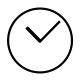 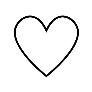 18	Offertory: 	Change My Heart, O God   	Espinosa, arr. Hayes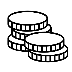 19	*Doxology 		Hymnal #606Praise God, from whom all blessings flow;Praise Him all creatures here below;Praise Him above, ye heavenly host;Praise Father, Son, and Holy Ghost. Amen.Public domain20	Prayer of Thanksgiving and Dedication  21	Hymn 722:   Lord, Speak to Me That I May Speak (verses 1, 2)22	Charge and Benediction      		(2 Timothy 1:14)   	Leader:	Guard the good treasure entrusted to you.  	People: 	We will with the help of the Holy Spirit living in us.   	Leader:	Now go and serve the Lord,  	     All: 	For we are blessed to be a blessing!
 		Alleluia, amen!23	Postlude: 	Highland Cathedral   	 Participants and Technical CrewRev. Wendy BodenLiturgist: Lynn Ferino  Deacon at the Door/Fellowship: Barb ZinkMusicians: Cindy Trowbridge, piano; Dave Johnston, bagpipes; Southminster choir Worship Associate: David KozichTech support: Blair Nelson, Chris Kozich, Alec ParksFlowers today are given by Julie Storey, in honor of Lloyd and Virginia Gross.Good Morning to our Children:To complete all the activities in this worship folder you will need:ears to heara mouth to sing  hands to foldeyes to read a brain to think  a worship kit including:something to color with – crayons, markers or colored pencilssomething to write with, like a pen or pencilsomething to write on, like a table or a clipboardscissors and tape  If you would like a worship kit for your child, please contact Pastor Wendy (wendy@southminsterpc.org) and one will come to you!A Guide to Our Worship SymbolsQuotations for our Worship Symbols Guide are taken from Our Order of Worship by Teresa Lockhart Stricklen, Associate for Worship, Presbyterian Church (USA), found at https://www.pcusa.org/site_media/media/uploads/theologyandworship/pdfs/order_of_worship_brochure_dec_2008.pdf. Edited.We listenWe pass the peaceWe read alongWe give our offering of time, talent and treasureWe standWe sing if we are at homeWe prayWe respondWe participate
 in the Word 
with Children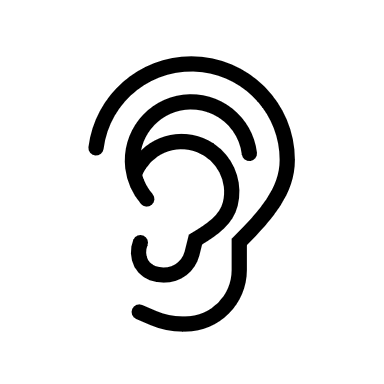 We listen: “Basically, the sermon is God’s dynamic, eternal Word spoken to us in such a way that we might hear what God has to say to us and be encouraged to follow the Lord 
in faith.  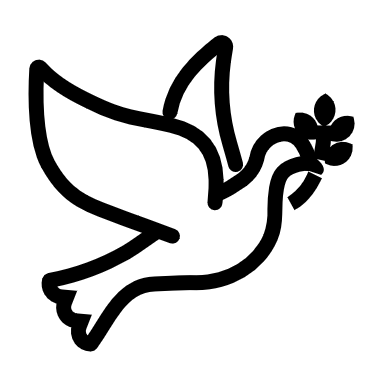 We pass the peace: “…We greet one another with the peace of Christ as common forgiven sinners. As we are forgiven, so we forgive. This is also a good time to reconcile with those family members who drove us crazy trying to get to church on time, church members with whom we have tensions, or people we're not so happy to see.”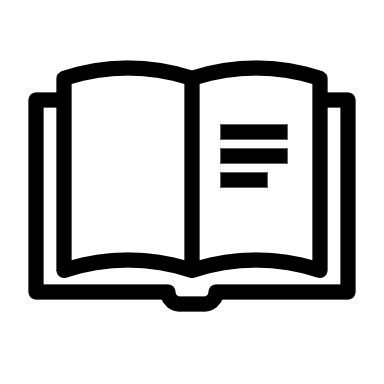 We read along: “God’s Word comes to us in many ways—through scripture, special music, sermons. Listen for God's eternal Word addressing you with good news about the Lord’s love for you and all people.”We give our offering of time, talent, and treasure: “This is the time when we give ourselves, all that we are, and all that we have, to God’s service. As a symbol of what is of value to us, we make an offering… to promote the gospel.”We stand: “We stand as a way of saying, “This is where I stand,” and as a way of standing in continuity with the people of God of ages past…”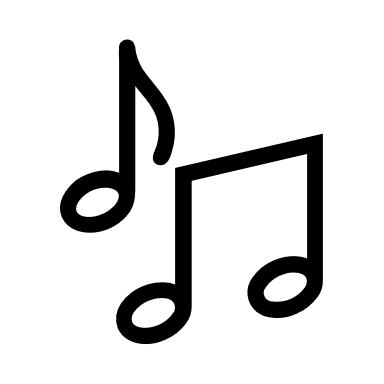 We sing: “…We sing praise with hearts and minds (even if that's a little out of tune), just enjoying God for who God is. As we open up the pathways of breath to sing praise, we make space for the Spirit breath to fill us.” Even if we simply listen and read the words, we are praising God.We pray: The first thing we do is pray—for our world, the church, other people, and ourselves. The prayer is our prayer as a church. One person may pray for us, but we are all praying together as one in our hearts, continuing Christ’s ministry of prayer for the world.”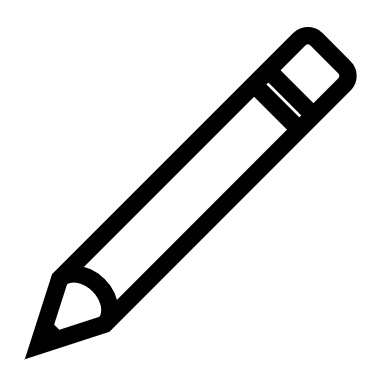 We respond: Responding by writing or drawing helps us remember what we are hearing and is a chance to express our beliefs.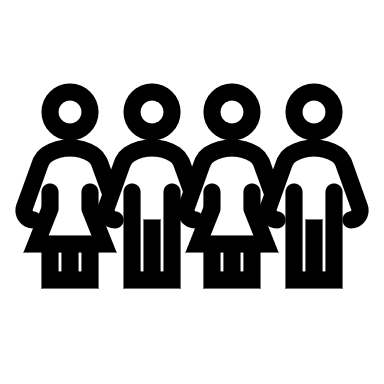 We participate in the Word with Children: It is called the Word WITH Children because the whole church is invited to listen with the fresh, faith-filled ears of children to the proclaimed message.